NATIONAL INSTITUTE OF 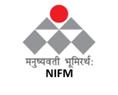                       FINANCIAL MANAGEMENT(An Institute of Ministry of Finance, Government of India) Sector – 48, Pali Road, Faridabad – 121 001 HARYANA website: www.nifm.ac.in  PART – IApplication Form for Teaching Position on Contract basis (Assistant Professor / Research Associate)शैक्षणिक पद के लिए आवेदन पत्र(Please read carefully General Terms & Conditions and Note before filling the form)(कृपया आवेदन पत्र भरने से पहले सावधानीपूर्वक सामान्य नियम व शर्ते एवं टिप्पणी पढ़ें)Personal Details/वायक्तिगत विवरण : Educational qualifications/शैक्षणिक आहर्ताएँ  :Whether Ph.D. awarded (Yes/हाँ)  (No/ना)	............................, if yes, date of award:.................  	Date of registration of Ph.D.: ............................., Date of submission of thesis: ....................... 	Name of Institute/University: ..................................................................................................... 	Title of Ph.D. thesis awarded: ....................................................................................................  	…...............................................................................................................................................  	..................................................................................................................................................  Whether qualified UGC/CSIR/ICAR - JRF/NET/SLET/SET (Yes/हाँ)  (No/नहीं).............. Present Post (if any)/ वर्तमान पद (यदि हो):  * (Add separate sheet if required, to be annexed at relevant S. No.)* (Add separate sheet if required, to be annexed at relevant S. No.)* (Add separate sheet if required, to be annexed at relevant S. No.)* (Add separate sheet if required, to be annexed at relevant S. No.)10. Did you hold any position of authority? Did you hold any distinction (other than scholarship) including in Games and Sports, NCC, NSS and /or other Social activities in College /University? क्या आपने प्राधिकारी के रूप में पद ग्रहण किया है? क्या आपने खेल – कूद, एनसीसी, एनेसेस में विशिष्टता प्रपट की है स्कोलरशिप को छोड़कर) या / अथवा कॉलेज / विश्वविद्यालय में सामाजिक गतिविधियों में भाग लिया है?  …………………………………………………………………………………………………………….  …………………………………………………………………………………………………………….  ……………………………………………………………………………………………………………. Have you applied for any other post in the Institute?  	 	 	Yes/ हाँ 	[.......] 	क्या आपने इस संस्थान में किसी अन्य पद / पदो के लिये आवेदन किया है? 			No/नहीं 	[.......]	If yes, then give details/ यदि हाँ, तो विवरण देवें : Name of the Post(s)/ …………………… ……………………… ……………………… 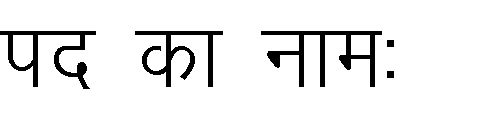 Indicate the time you will require to join, if selected?  ………………………………………… 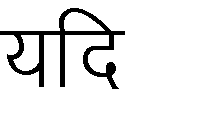 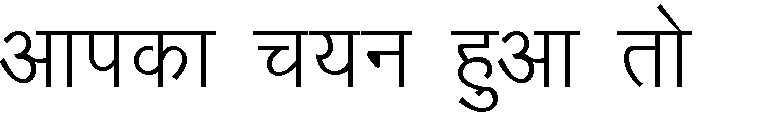 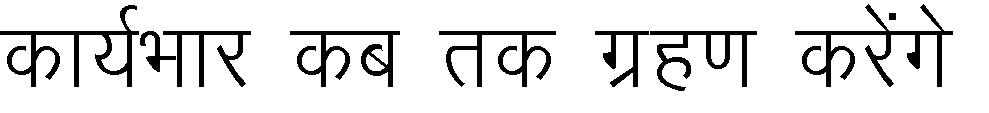 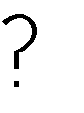 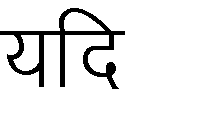 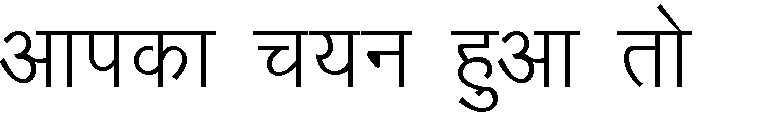 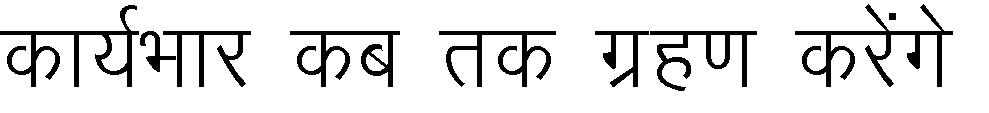 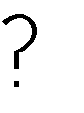 Signature of the Applicantआवेदक के हस्ताक्षर _________________________________*Name as signed (in BLOCK LETTER)Date/दिनांक 	: ................................... 	 	 	 	 	 	  Place/स्थान : ................................... NATIONAL INSTITUTE OF     			        FINANCIAL MANAGEMENT(An Institute of Ministry of Finance, Government of India)Sector – 48, Pali Road, Faridabad – 121 001 HARYANA website: www.nifm.ac.in PART-II Application Form for Teaching Position on Contract basis (Assistant Professor / Research Associate)(to be enclosed with the Application Form) 14. RESEARCH, PUBLICATIONS AND ACADEMIC CONTRIBUTIONS(A) Published Papers in Journals* (Add separate sheet if required, to be annexed at relevant S. No.)(B) Articles/ Chapters published in Books* (Add separate sheet if required, to be annexed at relevant S. No.)(C) Full papers in Conference Proceedings* (Add separate sheet if required, to be annexed at relevant S. No.)(D) Books Published as author or as editor* (Add separate sheet if required, to be annexed at relevant S. No.)(E) Ongoing Projects/ Consultancies* (Add separate sheet if required, to be annexed at relevant S. No.)(F) Projects Outcome/Outputs* (Add separate sheet if required, to be annexed at relevant S. No.)(G) Paper presented in Conferences, Seminars, Workshops, Symposia * (Add separate sheet if required, to be annexed at relevant S. No.)15.  Have you been reprimanded ever / क्या आपको कभी प्रताड़ित (विधि द्वारा) किया गया है?	(Yes/हाँ)  (No/नहीं)       Give detail if yes __________________________________________17. DECLARATION/घोषणाI hereby declare that the entries made in this application form are true and correct to the best of my knowledge and belief. If any part of the information given is found to be false or incorrect, my candidature will be treated as cancelled. मैं घोषणा करता हूँ कि इस आवेदन पत्र में वर्णित सूचना मेरी जानकारी एवं विशवास के अनुसार सही है। उपयुक्त विवरण में से यदि कोई भी सूचना असती या गलत पायी जाती है तो मेरी उम्मेदवारी निरस्त हो जयगी। I have not been convicted by a Court of Law for any offence. मैं किसी अपराध के लिए न्यायले द्वारा दोषी करार नहीं दिया गया हूँ।I have not indulged in any of the acts of misconduct such as participating in Gherao of any educational authority, whether academic or administrative manhandling or abusing such authority or damaging any building or other property. मैं किसी भी शैक्षणिक प्राधिकारी के गेराओ या प्रशासनिक, दुर्व्यवहार जैसे दुराआचार के कृत्यों में लिप्त नहीं हूँ एवं ना ही किसी प्राधिकारी से प्रशासनिक दुर्व्यवहार या अपशब्द या किसी भी भवन अथवा संपत्ति को नुकसान पाहुचाया है।I have not been found to have used unfair means in any examination and have not gravely misbehaved with a teacher or officer or my superior or found to have tampered with or forged a marks-sheet, certificate or degree. मैंने किसी भी परीक्षा में अनुचित साधनों का इस्तेमाल नहीं किया है और ना ही एसा करते पाया गया हूँ और ना ही मैंने किसी शिक्षक/अध्यापक या अधिकारी या उच्चतर व्यक्ति से दुराचार किया है और न ही किसी अंकतालिका या प्रमाण पत्र या डिग्री के साथ छेड़छाड़ की है।I have read and understood all the relevant information, terms and conditions, and I shall abide by the same as also any other ordinances, statutes, rules and regulations that may be made by the Institute hereafter. मैंने सभी संबन्धित जानकारी, नियम और शर्तों को पढ़ व समझ लिया है तथा मैं संस्थान के बनाए गए / बनाए जाने वाले अध्यादेश, संबंधी, नियम व विनियम का पालन करने के लिए बाध्य रहूँगा।  Signature of the Applicantआवेदक के हस्ताक्षर _________________________________*Name as signed (in BLOCK LETTER)Date/दिनांक 	: ................................... 	 	 	 	 	 	  Place/स्थान : ................................... *Application not signed by the candidate is liable to be rejected / उम्मीदवार द्वारा नहीं हस्ताक्षरित आवेदन खारिज किया जा सकता है।18. REMARKS OF THE PRESENT EMPLOYER  (in the case of those already in service) The applicant Mr. / Mrs. / Miss  .......................................................... is holding permanent / temporary / Adhoc / Contractual post of ............................................ on Basic Pay of Rs. ………......... with Grade Pay of Rs ........................ OR in the Level ……………. His /Her application is forwarded and he/ she will be relieved in case he/ she is selected on the post applied for. It is further certified that there is no vigilance case or disciplinary/ criminal proceeding are either pending or contemplated against him/her. There is no objection for his/her application being considered by the National Institute of Financial Management. Date: ................................... 	Signature Place: .................................... 	 (Designation, Office Seal) 19. List of self attested testimonials attached (original to be produced at the time of interview) / स्वयं प्रमाणित प्रशंसापत्रों की सूची संलग्न (मूल साक्षात्कार के समय पेश किया जाना है)Please tick the enclosures attached	Total number of sheets enclosed_________ (please give sequential number to each sheet and signature with date).Notes/ टिप्पणियाँ Please tick () wherever applicable.जहां लागू हो, वहाँ () का चिन्ह लगायें।  The candidate must attach the self-attested copies of all relevant documents, certificates, degrees, testimonials etc. in support of qualifications, experience with the Application Form other the relevant qualification/ experience/ skill may not be considered. The original copies of the documents must be produced at the time of interview (if called for interview). आवेदक योग्यता व अनुभव के समर्थन में संबन्धित दस्तावेज, प्रमाण पत्र, उपाधियाँ, प्रशंसापत्र आदि की स्व-प्रमाणित फोटोकोपी आवेदन-पत्र के साथ संलग्न करें अन्यथा योग्यता / अनुभव / कौशल पर विचार नहीं किया जाएगा । दस्तावेज़ों की मूल प्रतियां साक्षात्कार के समय प्रस्तुत करें । (यदि साक्षात्कार के लिए बुलाया गया हो)The incomplete application or application on plain paper or application not as per the prescribed format will not be entertained and is liable to be rejected. अपूर्ण आवेदन या सादे कागज पर आवेदन या निर्धारित प्रारूप के अनुसार नहीं किया गया आवेदन पर आवेदन खारिज कर दिया जाएगा ।Candidates already in service should apply through their present employer and submit the remarks of employer in format given above. पहले से सेवारत अभ्यर्थी वर्तमान नियोक्ता के माध्यम से आवेदन करें एवं दिये गए प्रारूप में नियोक्ता की टिप्पणी भरवाएँ । Please keep a Photo copy of this application form for your record and reference. अपने रिकॉर्ड एवं संदर्भ के लिए इस आवेदन पत्र एवं संलग्नको की एक फोटोकॉपी अपने पास रखें।Signature of the Applicantआवेदक के हस्ताक्षर _________________________________*Name as signed (in BLOCK LETTER)Date/दिनांक 	: ................................... 	 	 	 	 	 	  Place/स्थान : ................................... NATIONAL INSTITUTE OF     		        FINANCIAL MANAGEMENT(An Institute of Ministry of Finance, Government of India) Sector – 48, Pali Road, Faridabad – 121 001 HARYANA website: www.nifm.ac.in  PART-III Application Form for Teaching Position on Contract basis (Assistant Professor / Research Associate)(to be enclosed with the Application Form)Computation of API Score (As on the last date of submission of Application Form)Name of the candidate: ............................................................................................................................ Post applied for: .................................................... PART-A: Research Papers Published in Journals PART-B: Research Publications: Books/Chapters in Books PART-C: Research Projects PART-D: Research Guidance  PART-E: Fellowship, Awards, and Invited lectures delivered in Conferences/Seminars  PART-F: Development of e-learning delivery process/material Note:  Candidate should provide documentary evidence for the claim of impact factor, index number, ISBN No., ISSN No.  Documentary evidence for invited lectures should be provided. Only those lectures will be considered which are not meant to complete any curriculum contents as guest/invited faculty.  Candidate is required to produce documentary evidence in support of MPhil degree awarded and PhD thesis submitted/ degree awarded for the score claimed as research supervisor.  The candidate claiming score for completion of research project, consultancy, patent, etc. should provide documentary support (Only Project Director/ Principal Investigator/ Co-Investigator will get score). If a paper presented in conference/ seminar is published in the form of proceedings, the points would accrue for the publication and not under presentation. The API for joint publications shall be calculated in the following manner: Of the total score for the relevant category of publication by the concerned teacher, the First and Principal / corresponding author /supervisor / mentor would share equally 70% of the total points and the remaining 30% would be shared equally by all other authors. The Screening cum Evaluation committee will make assessment of the quality of Journal/Publisher and Publication while verifying the API score as per AICTE/UGC/Institute norms. Signature of the Applicantआवेदक के हस्ताक्षर _________________________________*Name as signed (in BLOCK LETTER)Date/दिनांक 	: ................................... 	 	 	 	 	 	  Place/स्थान : ................................... *Application not signed by the candidate is liable to be rejected / उम्मीदवार द्वारा नहीं हस्ताक्षरित आवेदन खारिज किया जा सकता है।(For Office Use)________________________________________ Verified By:  Signature: ..............................  Name: ............................................................ Advertisement No./विज्ञापन संख्या 	: ............................................................ Dated/दिनांकित 	 ................................... Post applied for   	 	 	 	 	 	Post Sr. No. (पद जिसके लिए आवेदन किया है): ......................................... 	(पद क्र. सं.) ........................................ Specialization/	 :   .................................................................. 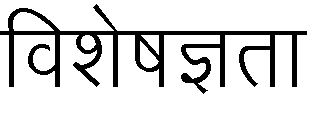 Name in English (in block letters) नाम अँग्रेजी में (बड़े अक्षरों में)Name in Hindi  नाम हिन्दी में Father/ Husband Name पिता / पति का नाम Mother Name  माता का नाम Date of Birth (DD/MM/YYYY)जन्म तिथि (दिनांक / माह / वर्ष) ……/……/…………  Age (as on Closing date of application) Years ….… Month(s) …… Day(s)/ ………… Age (as on Closing date of application) Years ….… Month(s) …… Day(s)/ ………… Male/ Female पुरुष / स्त्री ………… Married/ Unmarried विवाहित / अविवाहित  .................................... Married/ Unmarried विवाहित / अविवाहित  .................................... Category (Gen/SC/ ST/ OBC)श्रेणी (जनरल / एससी / एसटी / वोबेसी) S. No. of proof enclosed ______________………… Person with Disabilities (PWD)/विकलांग Yes/हाँ  	[.......]   	No/नहीं 	[.......] Person with Disabilities (PWD)/विकलांग Yes/हाँ  	[.......]   	No/नहीं 	[.......] Minority community/ अल्पसंख्यक (Yes/ हाँ ) (No / ना ): ................ If yes, then specify/यदि हाँ, तो उल्लेख करें :  	: ……………………… Minority community/ अल्पसंख्यक (Yes/ हाँ ) (No / ना ): ................ If yes, then specify/यदि हाँ, तो उल्लेख करें :  	: ……………………… Minority community/ अल्पसंख्यक (Yes/ हाँ ) (No / ना ): ................ If yes, then specify/यदि हाँ, तो उल्लेख करें :  	: ……………………… Nationality/राष्ट्रियता : 	…………………… Ex-Serviceman/भूतपूर्व सैनिक  	Yes/हाँ        	[.......]   	No/ नहीं         	[.......]  	Yes/हाँ        	[.......]   	No/ नहीं         	[.......]  	Yes/हाँ        	[.......]   	No/ नहीं         	[.......]  Address for correspondence पत्र-व्यवहार का पता :...................................................................................................................... ...................................................................................................................... ...................................................................................................................... City/शहर 	 ...................................... District/जिला 	 ........................................ State/राज्य 	 ...................................., Pin code/पिन कोड 	................................  Tel. No. टेली नं.	: ................................, Mobile: .......................................... E-mail/ई-मेल 	: ............................................................... ...................................................................................................................... ...................................................................................................................... ...................................................................................................................... City/शहर 	 ...................................... District/जिला 	 ........................................ State/राज्य 	 ...................................., Pin code/पिन कोड 	................................  Tel. No. टेली नं.	: ................................, Mobile: .......................................... E-mail/ई-मेल 	: ............................................................... ...................................................................................................................... ...................................................................................................................... ...................................................................................................................... City/शहर 	 ...................................... District/जिला 	 ........................................ State/राज्य 	 ...................................., Pin code/पिन कोड 	................................  Tel. No. टेली नं.	: ................................, Mobile: .......................................... E-mail/ई-मेल 	: ............................................................... Name of course Name of the Board/ University Year passed DivisionCGPA (if grading is applicable)% of Marks (pl. indicate equivalent to CGPA also)Subjects studied S. No. of proof of enclosure10th Class / equivalent 10+2/Higher Secondary equivalent Bachelor's degreeMaster's degreeM. Phil.Title:Title:Title:Title:Ph. D./D.Phil.Title:Title:Title:Title: NET/SLET/SET for lectureship, if any SubjectRoll No.Year NET/SLET/SET for lectureship, if any Any other exams passedDesignationपदनाम  Employer (Name and address)नियोक्ता (नाम व पता) Date of joining / कार्यग्रहन की तिथि   Nature of Appointment (Adhoc / Temporary / Permanent / Contractual) नियुक्ति का प्रकार (तदर्थ / अस्थायी / स्थायी / संविदा )Monthly Basic Pay  मासिक मूल वेतन Grade Pay / Level पदक्रम वेतन / स्तरGross Salary p.m. सकाल आय (प्रति माह) Experience (Years, months) अनुभव (वर्ष, माह)6. Chronological list of experience (starting from current position/ employment) / अनुभव की कालानुक्रमिक सूच6. Chronological list of experience (starting from current position/ employment) / अनुभव की कालानुक्रमिक सूच6. Chronological list of experience (starting from current position/ employment) / अनुभव की कालानुक्रमिक सूच6. Chronological list of experience (starting from current position/ employment) / अनुभव की कालानुक्रमिक सूच6. Chronological list of experience (starting from current position/ employment) / अनुभव की कालानुक्रमिक सूच6. Chronological list of experience (starting from current position/ employment) / अनुभव की कालानुक्रमिक सूच6. Chronological list of experience (starting from current position/ employment) / अनुभव की कालानुक्रमिक सूच6. Chronological list of experience (starting from current position/ employment) / अनुभव की कालानुक्रमिक सूच6. Chronological list of experience (starting from current position/ employment) / अनुभव की कालानुक्रमिक सूचDesignation / पदनाम Scale of pay & present Basic & AGP / Level मूल वेतन पदक्रम वेतन / स्तरName & address of employers / नियोक्ता (नाम व पता)Period of Experience / अनुभव की अवधि Period of Experience / अनुभव की अवधि Period of Experience / अनुभव की अवधि Nature of work/ duties कार्य का प्रकार / कर्तव्यों Nature of Appointment (Adhoc / Temporary / Permanent / Contractual) नियुक्ति का प्रकार (तदर्थ / अस्थायी / स्थायी / संविदा )S. No. of proof of enclosureDesignation / पदनाम Scale of pay & present Basic & AGP / Level मूल वेतन पदक्रम वेतन / स्तरName & address of employers / नियोक्ता (नाम व पता)From date/ कार्यग्रहन की तिथि To date / राहत की तिथि   No. of years/ months (As on date of advertisement) अनुभव (वर्ष, माह)Nature of work/ duties कार्य का प्रकार / कर्तव्यों Nature of Appointment (Adhoc / Temporary / Permanent / Contractual) नियुक्ति का प्रकार (तदर्थ / अस्थायी / स्थायी / संविदा )S. No. of proof of enclosure7. Nature of experience / अनुभव का प्रकार 7. Nature of experience / अनुभव का प्रकार 7. Nature of experience / अनुभव का प्रकार S. No. of proof of enclosurea) Teaching No. of yearsNo. of monthsS. No. of proof of enclosurei) Under-graduate levelii) Post-graduate levelb) Post-doctoral experiencec) Other experience, if anyTotal experience 8. Details of Post doctoral experience / पोस्ट डॉक्टरेट अनुभव का विवरण8. Details of Post doctoral experience / पोस्ट डॉक्टरेट अनुभव का विवरण8. Details of Post doctoral experience / पोस्ट डॉक्टरेट अनुभव का विवरण8. Details of Post doctoral experience / पोस्ट डॉक्टरेट अनुभव का विवरण8. Details of Post doctoral experience / पोस्ट डॉक्टरेट अनुभव का विवरणS. No. of proof of enclosureAgencyHost InstitutionFromToDurationS. No. of proof of enclosureTotal experience                  years                     Months                         TotalTotal experience                  years                     Months                         TotalTotal experience                  years                     Months                         TotalTotal experience                  years                     Months                         TotalTotal experience                  years                     Months                         TotalTotal experience                  years                     Months                         Total9. Academic distinctions and Awards / शैक्षणिक गौरव और पुरस्कार9. Academic distinctions and Awards / शैक्षणिक गौरव और पुरस्कारS. No. of proof of enclosureName of the Academic Course/ BodyAcademic distinction obtained S. No. of proof of enclosure12. Names and complete postal addresses of 3 referees (The referee should be the last employers of the candidate or any other person having know-how of candidate's experience/ knowledge and should not be related to the applicant)12. Names and complete postal addresses of 3 referees (The referee should be the last employers of the candidate or any other person having know-how of candidate's experience/ knowledge and should not be related to the applicant)12. Names and complete postal addresses of 3 referees (The referee should be the last employers of the candidate or any other person having know-how of candidate's experience/ knowledge and should not be related to the applicant)12. Names and complete postal addresses of 3 referees (The referee should be the last employers of the candidate or any other person having know-how of candidate's experience/ knowledge and should not be related to the applicant)Referee-1Referee-2Referee-3Names & complete postal addressEmail:Phone (Landline) with STD codeMobile Ph:Fax:S. No.Title with Page nos.JournalISSN/ ISBN No.Impact factorWhether Peer reviewed. Impact factor, if anyNo. of co-authors Whether you are the  first or corresponding author ScoreS. No. of proof of enclosureS. No.Title with Page nos.Book Title, editor & publisherISSN/ ISBN No.Whether Peer reviewed.No. of co-authors Whether you are the first  or corresponding author ScoreS. No. of proof of enclosureS. No.Title with Page nos.Details of Conference PublicationISSN/ ISBN No.No. of co-authors Whether you are the main author ScoreS. No. of proof of enclosureS. No.Title with Page nos.Type of Book & AuthorshipPublisher & ISSN/ ISBN No.Whether Peer reviewed.No. of co-authors Whether you are the main author ScoreS. No. of proof of enclosureS. No.TitleAgencyPeriod Grant/ Amount Mobilized (Rs lakh)ScoreS. No. of proof of enclosure S. No.Title Agency (International/National/State Govt./Local Bodies)Period Grant/ Amount Mobilized        (Rs lakh)Whether policy document/ patent as outcome ScoreS. No. of proof of enclosureS. No.Title of the Paper Presented Title of Conference / Seminar Organized by Type: International/ National/State/ Regional/College or University levelScore*S. No. of proof of enclosure16. Any other information/ qualification relevant to the post applied for:S. No.Cheek ListS. No. of enclosureNo.  of sheetsMatriculation mark sheet/ certificateIntermediate mark sheet / certificateB.A./ B.Sc./ B.Com (Final) mark sheet/ degreeM.A./ M.Sc./ M.Com (Final) mark sheet/ degreeL.L.B. (Final) mark sheet/ degreeL.L.M. mark sheet/ degreeM. Phil. DegreePh.D./ D. Phil. DegreeD.Litt., D.Sc., L.L.D. degreeNET, UGC-JRF, CSIR-JRF Award CertificateCaste Certificate issued by the Competent Authority (OBC/SC/ST/etc)Experience certificatesRecommendation letter(s)Award (s)  Fellowship(s)Publication (s)Sr. No. Parameters Methodology of Assessment Number Score Reported Score Verified (i) Papers with Impact Factor 10 or above Papers with Impact Factor 10 or above Papers with Impact Factor 10 or above Single Author 	 40 per paper 	 Single Author 	 40 per paper 	 Single Author 	 40 per paper 	 Multiple Authors:  Multiple Authors:  Multiple Authors:  First / Corresponding/  Supervisor/ Mentor 28 per paper  equally shared Rest of the Authors 12 per paper  equally shared (ii) Papers with Impact Factor between 5 and 10 Papers with Impact Factor between 5 and 10 Papers with Impact Factor between 5 and 10 Single Author 35 per paper Multiple Authors: Multiple Authors: Multiple Authors: First / Corresponding/  Supervisor/ Mentor 24.5 per paper equally shared Rest of the authors 10.5 per paper equally shared (iii) Papers with Impact Factor between 2 and 5 Papers with Impact Factor between 2 and 5 Papers with Impact Factor between 2 and 5 Single Author 30 per paper  Multiple Authors: Multiple Authors: Multiple Authors: First / Corresponding/  Supervisor/ Mentor 21 per paper  equally shared Rest of the authors 09 per paper  equally shared (iv) Papers with Impact Factor between 1 and 2 Papers with Impact Factor between 1 and 2 Papers with Impact Factor between 1 and 2 Single Author 25 per paper  Multiple Authors: First / Corresponding/  Supervisor/ Mentor 17.5 per paper equally shared Rest of the authors 7.5 per paper  equally shared (v) Papers with Impact Factor less than 1 Papers with Impact Factor less than 1 Papers with Impact Factor less than 1 Single Author 20 per paper  Sr. No. Parameters Methodology of Assessment Number Number Score Reported Score Verified Multiple Authors: First / Corresponding/  Supervisor/ Mentor 14 per paper  equally shared Rest of the authors 06 per paper  equally shared (vi) Papers without Impact Factor: Papers without Impact Factor: Papers without Impact Factor: Papers without Impact Factor: Single Author 15 per paper  Multiple Authors: First / Corresponding/  Supervisor/ Mentor 10.5 per paper equally shared Rest of the authors 4.5 per paper  equally shared (vii) Papers in Other Reputed Journals  Papers in Other Reputed Journals  Papers in Other Reputed Journals  Papers in Other Reputed Journals  Single Author 10 per paper Multiple Authors: Multiple Authors: Multiple Authors: Multiple Authors: First / Corresponding/  Supervisor/ Mentor 7 per paper  equally shared Rest of the authors 3 per paper  equally shared Total API under Part 'A' Total API under Part 'A' Total API under Part 'A' Total API under Part 'A' Sr. No. Parameters Methodology of Assessment Number Score Reported Score Verified (i) Text/Reference Books published by International Publisher Text/Reference Books published by International Publisher Text/Reference Books published by International Publisher Text/Reference Books published by International Publisher Text/Reference Books published by International Publisher Single Author 30 per Book  Multiple Authors: Multiple Authors: Multiple Authors: Multiple Authors: Multiple Authors: First author 21 per book Rest of the authors 9 per book equally shared (ii) Subject Books by National level Publishers OR State / Central Govt. Publications Subject Books by National level Publishers OR State / Central Govt. Publications Subject Books by National level Publishers OR State / Central Govt. Publications Subject Books by National level Publishers OR State / Central Govt. Publications Subject Books by National level Publishers OR State / Central Govt. Publications Single Author 20 per book Multiple Authors: Multiple Authors: Multiple Authors: Multiple Authors: Multiple Authors: First author 14 per book Rest of the authors 6 per book equally shared (iii) Subject Books Other Local Publishers  Subject Books Other Local Publishers  Subject Books Other Local Publishers  Subject Books Other Local Publishers  Subject Books Other Local Publishers  Single Author 15 per Book  Multiple Authors: Multiple Authors: Multiple Authors: Multiple Authors: Multiple Authors: First author 10.5 per book Rest of the authors 4.5 per book equally shared (iv) Chapter in Books Published by National and International level publishers Chapter in Books Published by National and International level publishers Chapter in Books Published by National and International level publishers Chapter in Books Published by National and International level publishers Chapter in Books Published by National and International level publishers International Publishers: International Publishers: International Publishers: International Publishers: International Publishers: Single Author  10 per chapter Multiple Authors: Multiple Authors: Multiple Authors: Multiple Authors: Multiple Authors: First author 7 per chapter Rest of the authors 3 per chapter equally shared Sr. No. Parameters Methodology of Assessment Number Score Reported Score Verified National Publishers: Single Author  5 per chapter Multiple Authors: First author 3.5 per chapter Rest of the authors 1.5 per chapter equally shared Total API under Part 'B' Total API under Part 'B' Sr. No. Parameters Methodology of Assessment Number Score Reported Score Verified (i)  Sponsored Projects: Sponsored Projects: Sponsored Projects: (a) Major Projects (Grants above Rs 5 Lakhs for NonScience Disciplines / above Rs. 30 Lakhs for Science Disciplines) 20 per Project  (b) Major Projects (Grants above Rs 3-5 Lakhs for NonScience Disciplines /  Rs 5-30 Lakhs for Science Disciplines) 15 per Project  (c) Minor Project (Grant Rs 1 -3 Lakhs for Non-Science Disciplines / Rs 1- 5 Lakhs for Science Disciplines)  10 per Project  (ii) Consultancy Projects Consultancy Projects Consultancy Projects Amount Mobilised with minimum of  Rs. 2 Lakhs for Non-Science & minimum of Rs.10 Lakhs for Science Disciplines 10 per Rs 2 Lakhs for Non-Science/  Rs 10 Lakh for  Science Disciplines (iii) Project Outcome / Outputs Project Outcome / Outputs Project Outcome / Outputs At International level: At International level: At International level: Patent/Technology transfer/Product/ Process (Science) / Major Policy Document of Government Bodies  (nonscience) 30 per output At National level: At National level: At National level: Patent/Technology transfer /Product/ Process (Science) / Major Policy Document of  Government Bodies (nonscience)   20 per output Total API under Part 'C' Total API under Part 'C' Total API under Part 'C' Sr. No. Parameters Methodology of Assessment Number Score Reported Score Verified (i) Research Guidance: (a) No. of M.Phil candidates awarded degrees 5 per candidate (b) No. of PhD candidates  awarded degrees  15 per candidate (c) No. of PhD Thesis submitted but yet not awarded degree  10 per candidate Total API under Part 'D' Total API under Part 'D' Sr. No. Parameters Methodology of Assessment Number Score Reported Score Verified (i) Fellowship and Awards Fellowship and Awards Fellowship and Awards Fellowship and Awards Fellowship and Awards International Award/Fellowship 15 per award/ fellowship National Award/Fellowship 10 per award/ fellowship State/University level award 5 per award (ii) Invited lectures/papers delivered in Conferences/Seminars Invited lectures/papers delivered in Conferences/Seminars Invited lectures/papers delivered in Conferences/Seminars Invited lectures/papers delivered in Conferences/Seminars Invited lectures/papers delivered in Conferences/Seminars (a) International  7 / lecture  5 / presentation (b) National  5 / lecture 3 / presentation (c) State/ University 3 / lecture 2 / presentation The score under this sub-category (III-E) shall be restricted to 20% of the minimum fixed for category III for any assessment period The score under this sub-category (III-E) shall be restricted to 20% of the minimum fixed for category III for any assessment period The score under this sub-category (III-E) shall be restricted to 20% of the minimum fixed for category III for any assessment period The score under this sub-category (III-E) shall be restricted to 20% of the minimum fixed for category III for any assessment period The score under this sub-category (III-E) shall be restricted to 20% of the minimum fixed for category III for any assessment period Total API Under Part 'E' Total API Under Part 'E' Total API Under Part 'E' Sr. No. Parameters Methodology of Assessment Number Score Reported Score Verified Modules 10 / module Total API Under Part 'F' Total API Under Part 'F' Total API Total API Total API Category Part –'A'Part –'B'Part –'C'Part –'D'Part –'E'Part –'F'Total API Score Score   Score verified 